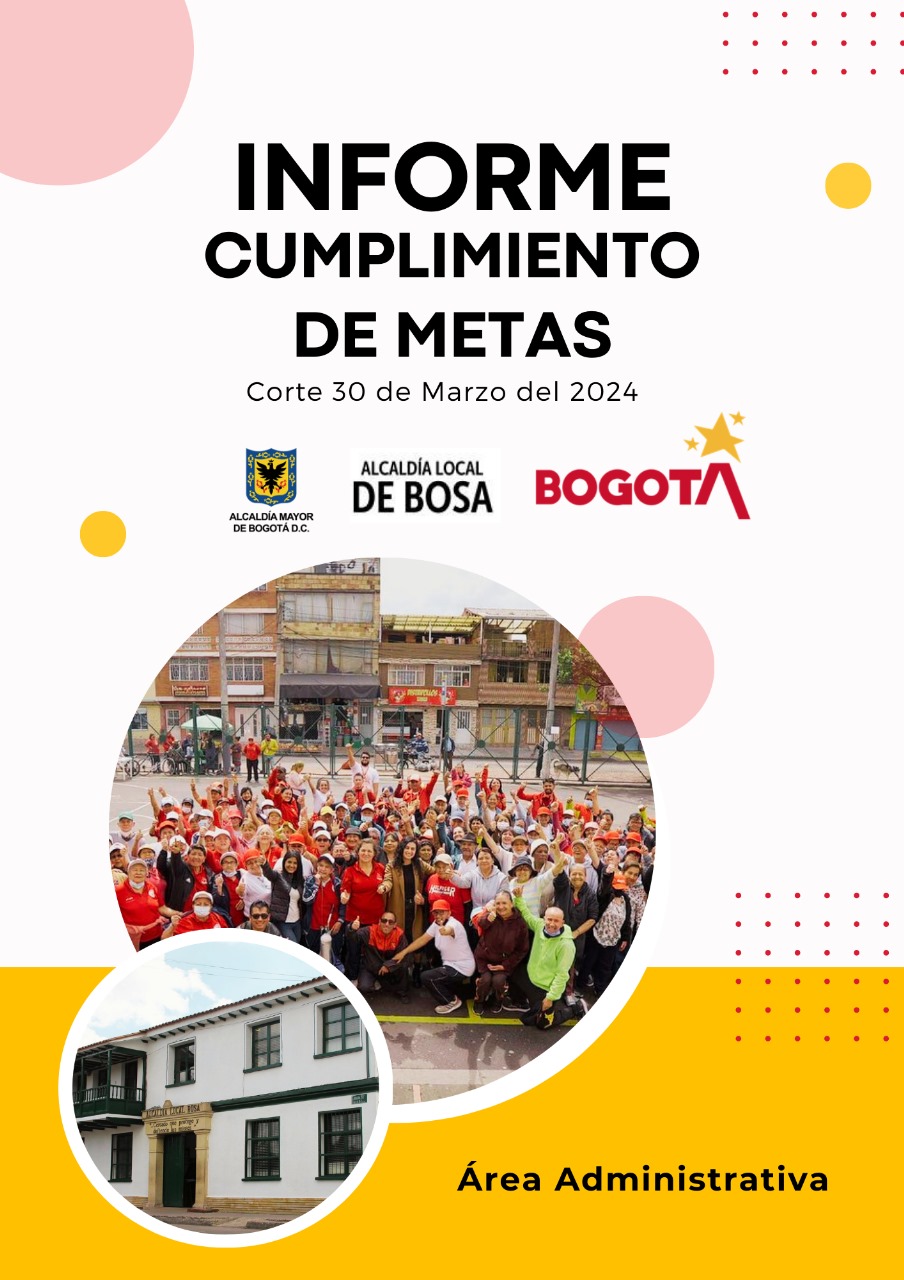 Introducción El Plan de Desarrollo Local 2023-2024 “Un nuevo Contrato Social para Bosa” cuenta con 32 proyectos de inversión y 75 metas proyecto. A continuación, están las metas de los proyectos de inversión por sector. Gráfico 1. Distribución metas programadas por sector vigencia 2023Fuente: Elaborado por Camila Andrea Pinilla Bocanegra CTO 027-2023Estado del cumplimiento de las metas del plan de desarrollo local 2021-2024Durante la vigencia 2023 se ejecutaron 32 proyectos de inversión local mediante 75 metas que corresponden al cumplimiento de los 23 programas planteados en el plan de desarrollo. La localidad de Bosa ocupó el puesto 7 de 20 localidades en el cumplimiento del plan de desarrollo, con un porcentaje acumulado contratado del 78,8% y con un porcentaje acumulado entregado del 69,7% de ejecución con corte al 31 de diciembre de 2023 de acuerdo con las contrataciones realizadas y los bienes o servicios que se han entregado durante la ejecución.Gráfico 2. Avance PDL 2021-2024Fuente: Elaborado por Camila Andrea Pinilla Bocanegra CTO 027-2023El plan de desarrollo 2021 – 2024, se estructuró mediante cinco propósitos, contando con un nivel de avance muy alto en 24 metas, alto en 31 metas, medio en 18 metas y bajo para 2 metas. De los 23 programas ejecutados se destaca el porcentaje de entrega en el programa “Bogotá protectora de animales” con un porcentaje de ejecución del 100%, el programa “Ecoeficiencia, reciclaje, manejo de residuos e inclusión de la población” con el 100% entregado y el programa “Bogotá región emprendedora e innovadora”. El avance por programa se encuentra detallado a continuación:Gráfico 3. Porcentaje de avance por programaFuente: Elaborado por Camila Andrea Pinilla Bocanegra CTO 027-2023Finalmente, se evidencia un mayor compromiso presupuestal para los sectores de integración social y movilidad con un porcentaje de ejecución del 22,8% y 18,1% respectivamente, teniendo en cuenta el 100% de los compromisos para la vigencia 2023. El detalle de la ejecución en cuanto a los compromisos ejecutados por proyecto de inversión para cada una de las vigencias se encuentra a continuación:Tabla 1. Porcentaje de ejecución por sector**Valores en millones de pesosFuente: Elaborado por Camila Andrea Pinilla Bocanegra CTO 027-2023Nota: El % de compromisos corresponde al porcentaje que le corresponde al sector del 100% del presupuesto del cuatrienioA continuación, se presenta la información detallada de la magnitud contratada y entregada para la vigencia 2023 y el porcentaje de avance acumulado de la magnitud entregada desde la vigencia 2021 hasta la vigencia 2023 con corte al 31 de marzo de 2024.Tabla 2. Avance metas proyectos de inversión 2023Fuente: Informe Ejecutivo Avance Metas PDL 2021-2024 Bosa con corte a 31 de marzo de 2024Fuente: Elaborado por Camila Andrea Pinilla Bocanegra CTO 027-2023Programación de metas 2024La información relacionada con la magnitud meta física programada para la vigencia 2024 y el presupuesto estipulado en el POAI se presenta a continuación: Tabla 3. Magnitud y valor programado vigencia 2024Fuente: Elaborado por Camila Andrea Pinilla Bocanegra CTO 027-2023Metas con dificultadLa Alcaldía Local de Bosa - ALB presenta 7 metas con dificultades en su cumplimiento como se muestra a continuaciónTabla 4. Dificultades identificadas por metaFuente: Elaborado por Camila Andrea Pinilla Bocanegra CTO 027-2023Principales logros 2021-2024Mujeres imparablesSe generaron espacios pedagógicos y de cambio cultural desarrollados para generar reflexiones alrededor de la redistribución de los trabajos de cuidado al interior de los hogares, se contribuye a la garantía de derechos de las mujeres de una manera integral a partir del reconocimiento del quehacer diario de las cuidadoras y de la redistribución de tareas al interior del hogar y a la inclusión de los enfoques de género, diferencial y de derechos en los programas de atención y educación, liberando a las mujeres cuidadoras de tareas y cargas excesivas. La localidad de Bosa innovó con respecto a otras localidades a partir de la inclusión dentro del proyecto las acciones dirigidas a mujeres cuidadoras de animales domésticos rescatados componente de apoyo nutricional en beneficio de animales en condición de vulnerabilidad y residentes de hogares de paso reconocidos en la localidad; que busco reconocer, fortalecer y apoyar la labor de las personas que se dedican al rescate y cuidado de animales domésticos en el Distrito Capital. Con corte al 31 de diciembre de 2023, se capacitaron a 3621 personas en su diversidad residentes de la localidad para la construcción de ciudadanía y desarrollo de capacidades para el ejercicio de derechos de las mujeres, se vincularon a 6531 personas en acciones para la prevención del feminicidio y la violencia contra la mujer por medio del proyecto 1749 “Bosa incondicional con las mujeres” y se vincularon a 3782 mujeres cuidadoras a estrategias de autocuidado a través del proyecto 1750 “Mujeres imparables que cuidan a Bosa”. Las acciones en territorio se desarrollaron en articulación con el Comité Operativo Local de Mujer y Equidad de Género-COLMYEG, y con el apoyo de líderes de la localidad, que incluyen parte del comité técnico de seguimiento del contrato.  A través de las diferentes acciones, estrategias, cursos, y fortalecimiento a las organizaciones se contribuyó a que las mujeres y personas de la localidad en su diversidad de la localidad de Bosa Mujeres participan en procesos comunitarios e inciden en la toma de decisiones político, social, y económico de la localidad. Además, mediante las acciones, estrategias, cursos, y jornadas de respiro se contribuyó a que las mujeres cuidadoras de la localidad de Bosa tengan autonomía y bienestar físico, emocional, y mental, beneficiando a mujeres cuidadoras de la localidad de Bosa, a través de capacitación estrategias de cuidado.InfraestructuraEn materia de infraestructura, mediante el proyecto 1828 se ha logrado intervenir 938,4 metros cuadrados de elementos del sistema de espacio público peatonal con acciones de construcción y/o conservación, se han intervenido 7,3 kilómetros de malla vial local, se han intervenido 3148,4 metros lineales de ciclo ruta y 1732 metros cuadrados de puentes vehiculares y/o peatonales sobre cuerpos de agua.La conservación de puentes vehiculares y/o peatonales sobre cuerpos de agua de la localidad de Bosa que se evidencian a continuación, evitan el deterioro de la infraestructura local de Bosa, contribuyendo en los índices de calidad de los bosunos y bosunas.Tabla 5. Conservación de puentes vigencia 2021Fuente: Informe de gestión proyecto 1828 vigencia 2021La construcción de la malla vial y el espacio público en la localidad de Bosa, contribuyó en los índices de calidad de los bosunos y bosunas, convirtiendo la construcción de la malla vial en plataforma para el desarrollo social de las comunidades y se ejecutó de la siguiente maneraTabla 6. Construcción de malla vial y espacio público vigencia 2021Fuente: Informe de gestión proyecto 1828 vigencia 2021Tabla 7. Construcción de malla vial y espacio público vigencia 2022Fuente: Informe de gestión proyecto 1828 vigencia 2022Por otro lado, mediante el contrato 340 se ejecutaron intervenciones para la conservación de malla vial para la vigencia 2022 como se encuentra detallado a continuación:Tabla 8. Conservación de malla vial vigencia 2022Fuente: Informe de gestión proyecto 1828 vigencia 2022La conservación de la red de ciclorrutas y espacio público en la localidad de bosa, contribuyó al mejoramiento en la calidad de vida de los bosunos y bosunas de la siguiente manera:Tabla 9. Conservación ciclo infraestructura vigencia 2021Fuente: Informe de gestión proyecto 1828 vigencia 2021Tabla 10. Mantenimiento de espacio público y conservación ciclo infraestructura vigencia 2022Fuente: Informe de gestión proyecto 1828 vigencia 2022Por otro lado, mediante el proyecto 1837 “Bosa vive los parques” se realizó la construcción de tres parques con una dimensión total de 6.413 metros cuadrados en la localidad de Bosa que promueven la calidad de vida de los residentes a través de espacios verdes y recreativos que son beneficios para la comunidad en el entorno urbano, contribuyendo a la salud física y mental de la ciudadanía.  Tabla 11. Construcción de parques vigencia 2021Fuente: Informe de gestión proyecto 1837 vigencia 2021SeguridadLa Policía Metropolitana de Bogotá (MEBOG) como organismo involucrado en la gestión de la ciudad capital, trabaja por la identificación y caracterización del comportamiento delictivo para adelantar acciones de interrupción de la cadena del crimen organizado, delincuencia común, comercialización de bienes hurtados, con el fin de impactar los índices de victimización por lesiones personales, hurto a personas, residencias, sector comercial, homicidio entre otros.Por lo anterior, mediante el proyecto 1831 “Bosa Más Segura con mejores elementos para cuidar a la gente” se realizaron 2 dotaciones de equipos especiales de protección a organismos de seguridad, se suministraron 2 dotaciones de parque automotor, 1 dotación logística y 2 dotaciones tecnológicas a organismos de seguridad conforme a la necesidad de los organismos de seguridad (policía) de la localidad de Bosa acuerdo a los criterios de elegibilidad y viabilidad 2021-2024 de la Secretaría Distrital de Seguridad, Convivencia y Justicia.La Localidad de Bosa presenta altos indicadores de conflictividad, afectación de la convivencia ciudadana y la seguridad, razón por la cual merecen principal atención las acciones que fortalezcan el acceso a la justicia de todos los habitantes de la localidad y gestionar el desarrollo de capacidades para la resolución de conflictos en los entornos en los que se generan. Es por esto por lo que la Alcaldía Local cuenta con el proyecto de inversión 1833 “Bosa justa para ti”, el cual tiene como objetivo generar condiciones necesarias para que la comunidad bosuna acceda a la justicia para resolver los conflictos de manera pacífica y respetuosa. Mediante las metas asociadas al proyecto se atendieron a 7241 personas en estrategias de acceso a la justicia integral en la ciudad, se beneficiaron a 10115 personas a través de estrategias para el fortalecimiento de los mecanismos de justicia no formal y comunitaria, se vincularon 29 instituciones educativas al programa pedagógico de resolución de conflictos en la comunidad escolar de las 5 UPZ y se implementaron 2 estrategias locales de acciones pedagógicas del código nacional de convivencia ciudadana en la localidad con enfoque diferencial, de género y poblacional.Por último, desde la Alcaldía Local se cuenta el proyecto de inversión 1836 “Bosa sin miedo y más segura”, por medio del cual se busca la promoción de la convivencia ciudadana donde se permita aumentar la confianza de los bosunos y bosunas en las autoridades. Particularmente a través de acciones de prevención de hechos delictivos y la escuela de seguridad, se busca ampliar la participación cualificada de la ciudadanía en temas de fortalecimiento de capacidades sociales que contribuyan al desarrollo de procesos que aporten a la seguridad y la convivencia.EducaciónA través del proyecto de inversión 1798 “La niñez de Bosa lista para educarse”, se generaron estrategias que promovieron el desarrollo integral de niños y niñas pertenecientes a 20 instituciones educativas distritales, contribuyendo a su cuidado, desarrollo, acceso a experiencias pedagógicas significativas, generación de ambientes acogedores y promoción de hábitos de vida saludable. De esta manera, se pretende adecuar centros educativos de tipo público en los niveles de prejardín, jardín y transición, buscando la inclusión de la primera infancia en procesos pedagógicos coherentes con la ampliación de sus capacidades.Producto de la articulación entre el FDL de Bosa y la Agencia Distrital Para La Educación Superior, la Ciencia y la Tecnología - ATENEA, se beneficiaron 1125 personas mediante el programa “Jóvenes a la U”, que busca beneficiar a las y los jóvenes bachilleres de hasta 28 años que hayan finalizado su educación media en un colegio de Bogotá y/o se encuentren residiendo en Bogotá durante un período mínimo de dos años antes del inicio de la convocatoria, con un apoyo financiero para el tránsito, el acceso en la educación superior, postsecundaria, a través de alianzas con instituciones idóneas y programas de becas, para los niveles de formación técnico profesional, tecnólogo, profesional universitario o postsecundaria, orientada a bachilleres mediante criterios de inclusión, mérito y enfoque diferencial. De conformidad con el Manual Operativo, Jóvenes a la U en su quinta convocatoria realizará el respectivo aporte al valor de la matrícula en las instituciones de educación superior (IES) privadas o valor de referencia en las IES oficiales para cada uno de los periodos del programa académico en el que la o el beneficiario resulte elegible. Adicionalmente, todas y todos los beneficiarios recibirán de manera semestral un apoyo económico de sostenimiento equivalente a un (1) SMMLV.Los recursos destinados a matrícula y sostenimiento se otorgarán durante los periodos académicos que defina el registro calificado del programa en el cual esté matriculado(a) la o el beneficiario(a). En ningún caso se cubrirá ́ el apoyo para sostenimiento en periodos académicos adicionales o perdidos por la o el beneficiario. En línea con lo anterior, los aportes realizados por el Programa no generarán endeudamiento alguno.AnimalesEl proyecto 1720 “Bosa peluda: acciones para cuidar y proteger a los pequeños animales”, generó un impacto al beneficiar a 26.461 animales mediante las actividades desarrolladas que contemplaron acciones de esterilización, brigadas médico veterinarias, y atención de urgencias veterinarias para población animal en condiciones de vulnerabilidad manifiesta; al mismo tiempo, se desarrollaron las acciones encaminadas a la atención de esta población a partir de la entrega de apoyo nutricional y alimentario de animales de compañía pertenecientes a hogares de paso y administrados por rescatistas y animalistas de la localidad, así como animales que habitan la localidad y no cuentan con cuidador responsable.La localidad de Bosa innovó con respecto a otras localidades a partir de la inclusión dentro del proyecto animalista del componente de apoyo nutricional en beneficio de animales en condición de vulnerabilidad y residentes de hogares de paso reconocidos en la localidad; lo que motivó al sector a incluir este asunto dentro los criterios viabilidad y elegibilidad que aplican para todo el Distrito Capital. Para este proyecto, también se adquirieron elementos de atención y protección animal para el fortalecimiento de las capacidades locales y la de los hogares de paso registrados en la Alcaldía Local.  Reactivación económicaEn el marco del proyecto 1820, mediante el cual se desarrolla la estrategia de mitigación y reactivación económica EMRE, se han ejecutado varios programas que tienen como objetivo el fortalecimiento de los emprendimientos y MiPymes de la localidad. Dentro de los programas se encuentra: Empleo Local, Microempresa Local, Impulso Local y Bosa Incluyente, programas que han beneficiado a 3.723 personas con un recurso aproximado de $19.426.870.986. Dentro de los beneficios recibidos por los participantes del programa, se encuentran los procesos de formación, el acompañamiento especializado y el recurso de capitalización que reciben y que permite el mejoramiento de sus unidades productivas. Finalmente, es importante resaltar que, en el caso de los emprendimientos, se evidenció que los programas ayudaron a la formalización de algunos de ellos, así como el hecho de una mayor generación de empleo.Ambiente (Bosque urbano)Como parte de la apuesta de la administración local de “Reverdecer a Bosa”, hoy los habitantes de esta localidad cuentan con el primer bosque urbano, constituido por más de 3.000 individuos arbóreos de 20 especies nativas diferentes y conformando lo que hoy se considera un pulmón para los habitantes de la zona y de la ciudad.Este bosque se encuentra ubicado en el sector de Villa Javier, detrás del Colegio Bicentenario de la Independencia y fue plantado con el acompañamiento de la comunidad, convirtiendo lo que antes era un espacio inseguro y de disposición de residuos, en un recurso que contribuye al aumento de la cantidad de árboles per cápita en la localidad, lo cual aporta importantes servicios ecosistémicos tales como el mejoramiento en la calidad del aire y contribuye a la mitigación del cambio climático.Así mismo, permite el aumento de la biodiversidad urbana como aves, que encuentran refugio y alimento en los árboles, la apropiación y reconocimiento de la importancia del arbolado urbano por parte de la comunidad, adicionalmente, permite la regulación en el flujo hídrico lo cual previene inundaciones y reduce el riesgo de desastres naturales.Espacios activos de participaciónEl trabajo articulado con las organizaciones comunales ha permitido la construcción de confianza entre la ciudadanía y la administración distrital y local. Son las organizaciones comunales un grupo de interés a través del cual se puede impactar una mayor cantidad de población de la localidad,  teniendo en cuenta su organización de base, lo cual les permite conocer las dinámicas territoriales . A través de los diferentes procesos desarrollados y el trabajo articulado, se ha avanzado en adecuaciones a salones comunales, formación y fortalecimiento, permitiendo mejorar las condiciones administrativas y técnicas, así mismo, se han entregado herramientas las cuales han potenciado su capacidad y con ello, apoyar sus acciones barriales.Es fundamental continuar con acciones como dotaciones y construcción de salones comunales, además de las antes descritas, garantizando espacios idóneos para el ejercicio comunal, el cual además permite la construcción de tejido social, de participación ciudadana efectiva y sobre todo de mejoramiento de las condiciones sociales de los habitantes de cada barrio. Son las JAC un aliado estratégico en la construcción y consecución de las metas del Plan de Desarrollo, que además, son una organización de gran influencia en la comunidad, ya que cuentan con una gran representación en Bosa con más de 20 mil afiliados.RecomendacionesTeniendo en cuenta las lecciones aprendidas durante la ejecución del actual plan de desarrollo, a continuación, se relacionan algunas recomendaciones para tener en cuenta y garantizar una exitosa ejecución de metas programadas para la vigencia 2024:Generar alternativas que involucren la participación ciudadana y permitan mayor efectividad en la identificación de bienes y servicios demandados por la ciudadanía y las necesidades a ser atendidas en el marco de la ejecución de proyectos. Se percibe la proliferación de espacios de participación que carecen de una orientación que contribuya en la delimitación de los requerimientos ciudadanos en el marco de los criterios de elegibilidad y viabilidad.  Es oportuno adelantar los procesos de estructuración precontractual con un mayor alcance en términos de planeación. Los constantes ajustes normativos referente a la asistencia técnica que se realiza desde las entidades del nivel central a los FDL ha generados reprocesos administrativos innecesarios que, en ocasiones, han generado retrasos en el proceso de estructuración contractual. Para el sector educación, es necesario solicitar a la SED la destinación de un equipo humano que permita tener una comunicación y entrega de información de manera más oportuna, especialmente para la toma de decisiones y los resultados de los programas.  Para la dotación de elementos de seguridad es necesario contemplar la posibilidad de delimitar mejor las fichas técnicas de los equipos a adquirir toda vez que los aspectos técnicos de la vigencia 2023 generaron dificultades en el proceso contractual. La suscripción de contratación directa con otras entidades de la administración distrital suele generar demoras en el perfeccionamiento contractual y en la consecuente entrega de bienes y servicios, lo anterior teniendo en cuenta que la unificación de criterios y observaciones de los diferentes Fondo de Desarrollo Local retrasa el proceso.  Finalmente, se presentan una serie de aspectos para tener en cuenta para la estructuración del plan de desarrollo 2025-2028, teniendo en cuenta las orientaciones establecidas en el Acuerdo 878 de 2023:Ilustración 1. Flujo estructuración plan de desarrollo local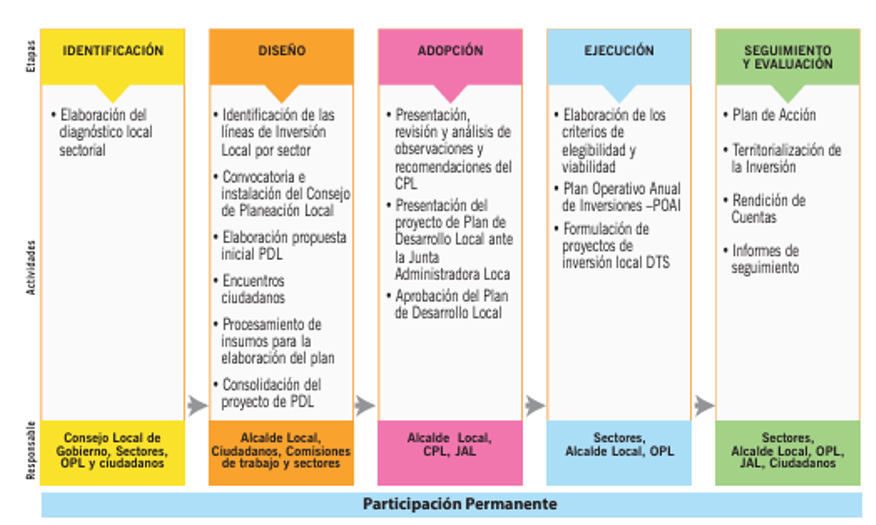 Fuente: Guía de planes de desarrollo distrital y localEn el marco de lo anterior, la administración local debe:Promover espacios accesibles de apertura a nuevos ciudadanos interesados en participar, disponer los medios para el desarrollo de los encuentros ciudadanos y elaborar el documento final de los mismos Presentar informes semestrales de la ejecución del Plan de Desarrollo Local a la Junta Administradora Local y al Consejo de Planeación Local dentro de los cinco (5) primeros días de los meses de julio y diciembre de cada año, estos servirán como criterio para la preparación del presupuesto y plan de inversiones de la vigencia siguiente.Adicionalmente, se recomienda promover el trabajo articulado con los diferentes sectores administrativos ya que, teniendo en cuenta que algunas temáticas que se abordan en los proyectos de inversión son nuevas para los Fondos de Desarrollo Local, se han presentado dificultades, especialmente en el sector de Seguridad, en la identificación y priorización de necesidades. Lo anterior ha implicado de manera directa un aumento en los tiempos de estructuración, contratación y adjudicación de contratos orientados a garantizar bienes y servicios enmarcados en el cumplimiento de las metas del Plan de Desarrollo Local.En última instancia, es importante verificar con los sectores administrativos la matriz de costos enviada y corroborar con los valores históricos y canasta de precios o base de datos del FDL para poder estimar adecuadamente la magnitud de las metas a programar en el PDL. Se recomienda que el número de proyectos del nuevo plan de desarrollo sea inferior a 15, por lo que se puede ampliar el número de metas en caso de que se requiera y estructurar un proyecto de inversión por sector.SectorCompromisos 2021Compromisos 2022Compromisos 2023Compromisos 2024Compromisos 2021-2024%Compromisos 2021-2024Integración Social$20.643$23.751$28.516$ 5.231 $72.91022.8%Movilidad$6.595$19.171$32.244-$58.01018.1%Gobierno$14.257$15.240$24.258$1.944$53.75516.8%Cultura, recreación y deporte$9.150$12.847$13.628$146$35.62411.1%Educación$7.603$9.195$13.740-$30.5379.5%Desarrollo Económico, industria y turismo$9.107$7.634$3.454$43$20.1946.3%Ambiente$6.814$5.540$4.451$73$16.8055.3%Mujeres$2.817$2.824$3.593$5$9.2642.9%Seguridad, convivencia y justicia$1.475$3.293$4.831$456$8.9292.8%Salud$1.984$3.671$2.957$9$8.6122.7%Gestión Pública$946$965$1000$10$2.9110.9%Hábitat$1.068$625$773$48$2.4660.8%Totales$82.457$104.784$133.445$7.971$320.017100%SectorCódigo PINombre del ProyectoMeta proyecto 2021-2024MagnitudContratadaMagnitud entregada% Contratado 2021-2024% Ejecutado 2021-2024Salud1690Bosa cuida a una ciudadanía imparableVincular 1000 personas con discapacidad, cuidadores, en actividades alternativas de salud.95459695%127,1%Salud1690Bosa cuida a una ciudadanía imparableVincular 2500 personas en las acciones desarrolladas desde los dispositivos de base comunitaria en respuesta al consumo de SPA de la localidad de Bosa750070%31,2%Salud1690Bosa cuida a una ciudadanía imparableBeneficiar 1900 personas con discapacidad a través de Dispositivos de Asistencia Personal - Ayudas Técnicas (no incluidas en los Planes de Beneficios), con enfoque diferencial y poblacional40040042,1%41,4%Salud1690Bosa cuida a una ciudadanía imparableVincular 6.885 personas a las acciones y estrategias de reconocimiento de los saberes ancestrales en medicina para las comunidades étnicas de la localidad de Bosa.1722075%54,3%Salud1690Bosa cuida a una ciudadanía imparableVincular 500 mujeres gestantes, niños, migrantes irregulares, en acciones de protección específica y detección temprana.18547100%70,8%Salud1690Bosa cuida a una ciudadanía imparableVincular 3198 personas en acciones complementarias de la estrategia territorial de salud.27842784127,4%197,7%Ambiente1713Árboles que reverdecen a Bosa.Mantener 8131 árboles urbanos.3360094,1%92,2%Ambiente1713Árboles que reverdecen a Bosa.Plantar 4200 árboles urbanos.80028,3%26,4%Ambiente1720Bosa peluda: acciones para cuidar y proteger a los pequeños animalesAtender 20019 animales en urgencias, brigadas médico-veterinarias, acciones de esterilización, educación y adopción.89748533137,1%150,44%Ambiente1725Bosa aprende y reduce los riesgosRealizar 4 acciones efectivas para el fortalecimiento de las capacidades locales para la respuesta a emergencias y desastres.1175%75%Ambiente1725Bosa aprende y reduce los riesgosDesarrollar 8 intervenciones para la reducción del riesgo y adaptación al cambio climático.1162,5%62,5%Ambiente1729Bosa reverdece haciéndole frente al cambio climático.Implementar 40 PROCEDAS para la concienciación social en la conservación, protección ambiental.5080%67,5%Ambiente1729Bosa reverdece haciéndole frente al cambio climático.Construir 507 m2 de muros y techos verdes.250049,3%0%Ambiente1733Bosa piensa verde, actúa verde, evoluciona verde.Intervenir 8 hectáreas con procesos de restauración, rehabilitación o recuperación ecológica.0050%25%Ambiente1742Bosa Siembra Vida y esperanza. Una apuesta por la seguridad alimentaria.Implementar 60 acciones de fomento para la agricultura urbana.27793,3%93,3%Hábitat1744En ReverdeBosa ¡consumo, separo y reciclo!Capacitar a 8739 personas en separación en la fuente y reciclaje.3500705089,1%256,3%Integración social1745Bosa solidaria: Hogares protegidos, ciudadanía tranquilaAtender 51.912 hogares con apoyos que contribuyan al ingreso mínimo garantizado de las bosunas y los bosunos519127435975%94,1%Integración social1745Bosa solidaria: Hogares protegidos, ciudadanía tranquilaBeneficiar a 4670 personas mayores con apoyo económico tipo C6170617083%83%Integración social1745Bosa solidaria: Hogares protegidos, ciudadanía tranquilaBeneficiar 835 jóvenes con apoyos que contribuyan al ingreso mínimo garantizado.48152164,4%41,9%Integración social1746Bosa cuida y protegeDotar 15 Sedes de atención a la primera infancia y/o adolescencia (jardines infantiles y Centros Amar).88100%100%Integración social1746Bosa cuida y protegeDotar 1 Centro de Desarrollo comunitario de la Localidad de Bosa.0.30.3100%100%Integración social1746Bosa cuida y protegeFormar 37.548 personas en prevención de violencia intrafamiliar y/o violencia sexual.129401345584,8%109,5%Salud1747Jóvenes conscientes, jóvenes imparablesVincular 1100 personas a las acciones y estrategias para la prevención del embarazo adolescente.30017065,5%59,1%Gestión pública1748BosaPAZ trae verdad y reconciliación.Vincular 5.000 personas a procesos de construcción de memoria, verdad, reparación integral a víctimas, paz y reconciliación.1425122584%94,3%Mujer1749Bosa incondicional con las mujeres.Capacitar 5236 personas para la construcción de ciudadanía y desarrollo de capacidades para el ejercicio de derechos de las mujeres.1527158075,4%76,4%Mujer1749Bosa incondicional con las mujeres.Vincular 8.700 personas en acciones para la prevención del feminicidio y la violencia contra la mujer.2504440976,5%98,4%Mujer1750Mujeres imparables que cuidan a BosaVincular 5.079 mujeres cuidadoras a estrategias de cuidado.1287139080,1%82,1%Cultura, recreación y deporte1751Bosa tiene ADN creativo.Financiar 100 proyectos del sector cultural y creativo de Bosa.29979%56%Integración social1791Bosa joven y a lo bien.Dotar 1 sede de casa de juventud en la Localidad de Bosa, para el fortalecimiento de capacidades y habilidades de los y las jóvenes.0,50,545%45%Educación1794Bosa fortalece el acceso a la educación superior en el siglo XXIBeneficiar a 486 personas con apoyo para la educación superior residentes en la localidad de Bosa.250065,9%44,8%Educación1794Bosa fortalece el acceso a la educación superior en el siglo XXIBeneficiar a 647 estudiantes de programas de educación superior con apoyo de sostenimiento para la permanencia.250039,4%30%Educación1798La niñez de Bosa lista para educarseImplementar 27 proyectos para el desarrollo integral de la primera infancia y la relación escuela, familia y comunidad, conforme a los requerimientos reportados, concertados y priorizados con las IED y sus sedes.8871,4%71,4%Educación1800Bosa con colegios sólidos e incluyentes.Dotar 29 sedes educativas urbanas para fortalecer el nuevo contrato social y ambiental en Bosa.111165,5%65,5%Cultura, recreación y deporte1804Bosa se la juega por el deporte.Vincular a 50.985 personas en actividades recreo deportivas comunitarias en las 5 UPZ de la localidad.129232092273,6%97,2%Cultura, recreación y deporte1804Bosa se la juega por el deporte.Capacitar 5.250 personas en los campos deportivos.1333220674,2%91,2%Cultura, recreación y deporte1804Bosa se la juega por el deporte.Beneficiar 450 personas con artículos deportivos entregados a deportistas y/o organizaciones deportivas (clubes, colectivos, escuelas) de la localidad de Bosa.660157786,1%322,7%Cultura, recreación y deporte1807BosARTE para vivir la cultura local.Realizar 58 eventos de promoción de actividades culturales con todos los grupos poblaciones de la localidad.3148119%148,2%Cultura, recreación y deporte1807BosARTE para vivir la cultura local.Otorgar 110 estímulos de apoyo al sector artístico y cultural, con enfoque poblacional.35079,1%50%Cultura, recreación y deporte1807BosARTE para vivir la cultura local.Capacitar a 2.000 personas en los campos artísticos, interculturales, culturales y/o patrimoniales.77551283,1%84,9%Cultura, recreación y deporte1807BosARTE para vivir la cultura local.Intervenir 17 sedes culturales con dotación y/o adecuación.4458,8%58,8%Gobierno1814Espacios activos de participación: insumos para que la ciudadanía haga parte de un gobierno abierto.Intervenir 20 sedes de salones comunales.100100%50%Gobierno1814Espacios activos de participación: insumos para que la ciudadanía haga parte de un gobierno abierto.Construir 3 sedes de salones comunales1,8096,7%6,7%Gobierno1814Espacios activos de participación: insumos para que la ciudadanía haga parte de un gobierno abierto.Capacitar 2380 personas a través de procesos de formación para la participación de manera virtual y presencial.945107574,2%72,9%Gobierno1814Espacios activos de participación: insumos para que la ciudadanía haga parte de un gobierno abierto.Fortalecer 718 Organizaciones, sociales, comunitarias, comunales, propiedad horizontal e instancias y mecanismos de participación, con énfasis en jóvenes y asociatividad productiva.235268,1%36,1%Desarrollo económico, industria y turismo1820Bosa emprendedora, productiva y resilienteApoyar 262 MiPymes y/o emprendimientos culturales y creativos de forma técnica, financiera y/o promocional.1202082,1%43,9%Desarrollo económico, industria y turismo1820Bosa emprendedora, productiva y resilientePromover 490 MiPymes y/o emprendimientos y/o unidades productivas en la transformación empresarial y/o productiva a través de apoyo técnico, financiero y formativo.191160195%194,5%Movilidad1828Bosa; más tiempo para vivir, menos tiempo en el trancón.Intervenir 3.000 metros cuadrados de elementos del sistema de espacio público peatonal con acciones de construcción y/o conservación194610766,1%31,3%Movilidad1828Bosa; más tiempo para vivir, menos tiempo en el trancón.Intervenir 4,5 kilómetros de malla vial local10,10344,4%161,1%Seguridad, convivencia y justicia1831Bosa Más Segura con mejores elementos para cuidar a la gente.Suministrar 2 dotaciones del parque automotor a organismos de seguridad.10100%50%Seguridad, convivencia y justicia1831Bosa Más Segura con mejores elementos para cuidar a la gente.Suministrar 2 dotaciones de equipos especiales de protección a organismos de seguridad.10100%50%Seguridad, convivencia y justicia1831Bosa Más Segura con mejores elementos para cuidar a la gente.Suministrar 4 dotaciones tecnológicas a organismos de seguridad.1150%50%Seguridad, convivencia y justicia1833Bosa justa para ti.Beneficiar 20.000 personas a través de estrategias para el fortalecimiento de los mecanismos de justicia no formal y comunitaria.500043474,2%51,7%Seguridad, convivencia y justicia1833Bosa justa para ti.Atender 12.000 personas en estrategias de acceso a la justicia integral en la ciudad.3240245375,7%69,9%Seguridad, convivencia y justicia1833Bosa justa para ti.Vincular 29 Instituciones educativas al programa pedagógico de resolución de conflictos en la comunidad escolar de las 5 UPZ, con enfoque diferencial y de género.156100%68,9%Seguridad, convivencia y justicia1833Bosa justa para ti.Implementar 2 estrategias locales de acciones pedagógicas del Código Nacional de Seguridad y Convivencia Ciudadana en la localidad con enfoque diferencial, de género y poblacional.1166,7%66,7%Seguridad, convivencia y justicia1836Bosa sin miedo y más segura.Implementar 4 estrategias de atención de movilizaciones y aglomeraciones en el territorio a través de equipos de gestores de convivencia bajo el direccionamiento estratégico de la Secretaría de Seguridad, Convivencia y Justicia.1175%75%Seguridad, convivencia y justicia1836Bosa sin miedo y más segura.Formar 3542 personas en la escuela de seguridad que beneficie a la población de la localidad en las 5 UPZ.1594144275%70,7%Seguridad, convivencia y justicia1836Bosa sin miedo y más segura.Incluir 7240 personas en actividades de educación para la resiliencia y la prevención de hechos delictivos, que beneficie a la población de la localidad en las 5 UPZ.1934188177%76,3%Cultura, recreación y deporte1837Bosa vive los parques.Intervenir 10 parques vecinales y/o de bolsillo con acciones de mejoramiento, mantenimiento y/o dotación, para garantizar el uso y disfrute por parte de las comunidades bosunas en las diferentes UPZ.280280%0%Gobierno1838Bosa convive: Justicia policiva para vivir tranquilos, seguros y con buen espacio público.Realizar 4 acciones de inspección, vigilancia y control.1175%75%Gobierno1839Cuentas claras en Bosa: Fortalecimiento de la capacidad institucional con una gestión pública eficiente y transparenteRealizar 4 estrategias de fortalecimiento institucional.1175%75%Gobierno1839Cuentas claras en Bosa: Fortalecimiento de la capacidad institucional con una gestión pública eficiente y transparenteRealizar 1 estrategia de rendición de cuentas anual.1175%75%Gobierno1840Acuerdos para La Bosa del siglo XXI.Realizar 4 acuerdos para el uso del EP con fines culturales, deportivos, recreacionales o de mercados temporales.1175%75%Gobierno1840Acuerdos para La Bosa del siglo XXI.Realizar 4 acuerdos para promover la formalización de vendedores informales a círculos económicos productivos de la ciudad.1175%75%Gobierno1840Acuerdos para La Bosa del siglo XXI.Realizar 4 acuerdos para la vinculación de la ciudadanía en los programas adelantados por el IDRD y acuerdos con vendedores informales o estacionarios.1275%100%Seguridad, convivencia y justicia2222Infraestructura para una Bosa más seguraGarantizar 1 equipamiento de
seguridad que contribuya a la atención oportuna de las necesidades de seguridad y
convivencia.11100%100%SectorCódigo PINombre del ProyectoMeta proyecto 2021-2024Magnitud programadaValor POAI 2024Salud1690Bosa cuida a una ciudadanía imparableVincular 1000 personas con discapacidad, cuidadores, en actividades alternativas de salud.500$ 700.000.000Salud1690Bosa cuida a una ciudadanía imparableVincular 2500 personas en las acciones desarrolladas desde los dispositivos de base comunitaria en respuesta al consumo de SPA de la localidad de Bosa750$ 200.000.000Salud1690Bosa cuida a una ciudadanía imparableBeneficiar 1900 personas con discapacidad a través de Dispositivos de Asistencia Personal - Ayudas Técnicas (no incluidas en los Planes de Beneficios), con enfoque diferencial y poblacional300$ 2.200.000.000Salud1690Bosa cuida a una ciudadanía imparableVincular 6.885 personas a las acciones y estrategias de reconocimiento de los saberes ancestrales en medicina para las comunidades étnicas de la localidad de Bosa.1721$ 344.250.000Salud1690Bosa cuida a una ciudadanía imparableVincular 3198 personas en acciones complementarias de la estrategia territorial de salud.1002$ 600.000.000Ambiente1713Árboles que reverdecen a Bosa.Mantener 8131 árboles urbanos.2531$ 850.000.000Ambiente1720Bosa peluda: acciones para cuidar y proteger a los pequeños animalesAtender 20019 animales en urgencias, brigadas médico-veterinarias, acciones de esterilización, educación y adopción.5030$ 1.800.000.000Ambiente1725Bosa aprende y reduce los riesgosRealizar 4 acciones efectivas para el fortalecimiento de las capacidades locales para la respuesta a emergencias y desastres.1$ 700.000.000Ambiente1725Bosa aprende y reduce los riesgosDesarrollar 8 intervenciones para la reducción del riesgo y adaptación al cambio climático.2$ 600.000.000Ambiente1729Bosa reverdece haciéndole frente al cambio climático.Implementar 40 PROCEDAS para la concienciación social en la conservación, protección ambiental.10$ 200.000.000Ambiente1729Bosa reverdece haciéndole frente al cambio climático.Construir 507 m2 de muros y techos verdes.257$ 400.000.000Ambiente1742Bosa Siembra Vida y esperanza. Una apuesta por la seguridad alimentaria.Implementar 60 acciones de fomento para la agricultura urbana.16$ 750.000.000Hábitat1744En ReverdeBosa ¡consumo, separo y reciclo!Capacitar a 8739 personas en separación en la fuente y reciclaje.2265$ 400.000.000Integración social1745Bosa solidaria: Hogares protegidos, ciudadanía tranquilaAtender 51.912 hogares con apoyos que contribuyan al ingreso mínimo garantizado de las bosunas y los bosunos51912$ 16.450.000.000Integración social1745Bosa solidaria: Hogares protegidos, ciudadanía tranquilaBeneficiar a 4670 personas mayores con apoyo económico tipo C4670$ 12.500.000.000Integración social1745Bosa solidaria: Hogares protegidos, ciudadanía tranquilaBeneficiar a 835 jóvenes con apoyos que contribuyan al ingreso mínimo garantizado.835$ 1.900.000.000Integración social1746Bosa cuida y protegeFormar 37.548 personas en prevención de violencia intrafamiliar y/o violencia sexual.9268$ 1.700.000.000Salud1747Jóvenes conscientes, jóvenes imparablesVincular 1100 personas a las acciones y estrategias para la prevención del embarazo adolescente.340$ 500.000.000Gestión pública1748BosaPAZ trae verdad y reconciliación.Vincular 5.000 personas a procesos de construcción de memoria, verdad, reparación integral a víctimas, paz y reconciliación.1250$ 1.200.000.000Mujer1749Bosa incondicional con las mujeres.Capacitar 5236 personas para la construcción de ciudadanía y desarrollo de capacidades para el ejercicio de derechos de las mujeres.1288$ 809.860.000Mujer1749Bosa incondicional con las mujeres.Vincular 8.700 personas en acciones para la prevención del feminicidio y la violencia contra la mujer.2565$ 1.717.000.000Mujer1750Mujeres imparables que cuidan a BosaVincular 5.079 mujeres cuidadoras a estrategias de cuidado.1350$ 1.200.000.000Cultura, recreación y deporte1751Bosa tiene ADN creativo.Financiar 100 proyectos del sector cultural y creativo de Bosa.26$ 600.000.000Educación1794Bosa fortalece el acceso a la educación superior en el siglo XXIBeneficiar a 486 personas con apoyo para la educación superior residentes en la localidad de Bosa.282$ 10.510.000.000Educación1794Bosa fortalece el acceso a la educación superior en el siglo XXIBeneficiar a 647 estudiantes de programas de educación superior con apoyo de sostenimiento para la permanencia.647$ 3.742.000.000Educación1798La niñez de Bosa lista para educarseImplementar 27 proyectos para el desarrollo integral de la primera infancia y la relación escuela, familia y comunidad, conforme a los requerimientos reportados, concertados y priorizados con las IED y sus sedes.8$ 2.000.000.000Educación1800Bosa con colegios sólidos e incluyentes.Dotar 29 sedes educativas urbanas para fortalecer el nuevo contrato social y ambiental en Bosa.10$ 800.000.000Cultura, recreación y deporte1804Bosa se la juega por el deporte.Vincular a 50.985 personas en actividades recreo deportivas comunitarias en las 5 UPZ de la localidad.13440$ 1.600.000.000Cultura, recreación y deporte1804Bosa se la juega por el deporte.Capacitar 5.250 personas en los campos deportivos.1584$ 800.000.000Cultura, recreación y deporte1804Bosa se la juega por el deporte.Beneficiar 450 personas con artículos deportivos entregados a deportistas y/o organizaciones deportivas (clubes, colectivos, escuelas) de la localidad de Bosa.200$ 150.000.000Cultura, recreación y deporte1807BosARTE para vivir la cultura local.Realizar 58 eventos de promoción de actividades culturales con todos los grupos poblaciones de la Localidad.11$ 600.000.000Cultura, recreación y deporte1807BosARTE para vivir la cultura local.Otorgar 110 estímulos de apoyo al sector artístico y cultural, con enfoque poblacional.30$ 900.000.000Cultura, recreación y deporte1807BosARTE para vivir la cultura local.Capacitar 2.000 personas en los campos artísticos, interculturales, culturales y/o patrimoniales.608$ 750.000.000Cultura, recreación y deporte1807BosARTE para vivir la cultura local.Intervenir 17 sedes culturales con dotación y/o adecuación.7$ 100.000.000Gobierno1814Espacios activos de participación: insumos para que la ciudadanía haga parte de un gobierno abierto.Dotar 42 sedes de salones comunales20$ 600.000.000Gobierno1814Espacios activos de participación: insumos para que la ciudadanía haga parte de un gobierno abierto.Construir 3 sedes de salones comunales1$ 2.300.000.000Gobierno1814Espacios activos de participación: insumos para que la ciudadanía haga parte de un gobierno abierto.Capacitar 2380 personas a través de procesos de formación para la participación de manera virtual y presencial.776$ 900.000.000Gobierno1814Espacios activos de participación: insumos para que la ciudadanía haga parte de un gobierno abierto.Fortalecer 718 Organizaciones, sociales, comunitarias, comunales, propiedad horizontal e instancias y mecanismos de participación, con énfasis en jóvenes y asociatividad productiva.231$ 3.000.000.000Desarrollo económico, industria y turismo1820Bosa emprendedora, productiva y resilienteApoyar 262 MiPymes y/o emprendimientos culturales y creativos de forma técnica, financiera y/o promocional.68$ 600.000.000Desarrollo económico, industria y turismo1820Bosa emprendedora, productiva y resilientePromover 490 MiPymes y/o emprendimientos y/o unidades productivas en la transformación empresarial y/o productiva a través de apoyo técnico, financiero y formativo.80$ 746.070.000Movilidad1828Bosa; más tiempo para vivir, menos tiempo en el trancón.Intervenir 3.000 metros cuadrados de elementos del sistema de espacio público peatonal con acciones de construcción y/o conservación653$ 4.500.000.000Movilidad1828Bosa; más tiempo para vivir, menos tiempo en el trancón.Intervenir 7000 Metros Cuadrados De Puentes Vehiculares Y/O Peatonales De Escala Local Sobre Cuerpos De Agua Con Acciones De Construcción Y/O Conservación4500$ 2.000.000.000Movilidad1828Bosa; más tiempo para vivir, menos tiempo en el trancón.Intervenir 4,5 kilómetros de malla vial local1.10$ 32.909.248.000Movilidad1828Bosa; más tiempo para vivir, menos tiempo en el trancón.Intervenir 4000 Metros Lineales De Ciclo infraestructura Con Acciones De Construcción Y/O Conservación5450$ 1.500.000.000Seguridad, convivencia y justicia1831Bosa Más Segura con mejores elementos para cuidar a la gente.Suministrar 4 dotaciones tecnológicas a organismos de seguridad.2$ 1.000.000.000Seguridad, convivencia y justicia1833Bosa justa para ti.Beneficiar 20.000 personas a través de estrategias para el fortalecimiento de los mecanismos de justicia no formal y comunitaria.5164$ 400.000.000Seguridad, convivencia y justicia1833Bosa justa para ti.Atender 12.000 personas en estrategias de acceso a la justicia integral en la ciudad.2920$ 400.000.000Seguridad, convivencia y justicia1833Bosa justa para ti.Implementar 2 Estrategias Locales De Acciones Pedagógicas Del Código Nacional De Seguridad Y Convivencia Ciudadana En La Localidad1$ 200.000.000Seguridad, convivencia y justicia1836Bosa sin miedo y más segura.Implementar 4 estrategias de atención de movilizaciones y aglomeraciones en el territorio a través de equipos de gestores de convivencia bajo el direccionamiento estratégico de la Secretaría de Seguridad, Convivencia y Justicia.1$ 1.400.000.000Seguridad, convivencia y justicia1836Bosa sin miedo y más segura.Formar 3542 personas en la escuela de seguridad que beneficie a la población de la localidad en las 5 UPZ.885$ 450.000.000Seguridad, convivencia y justicia1836Bosa sin miedo y más segura.Incluir 7240 personas en actividades de educación para la resiliencia y la prevención de hechos delictivos, que beneficie a la población de la localidad en las 5 UPZ.1666$ 300.000.000Cultura, recreación y deporte1837Bosa vive los parques.Construir 8070 Metros Cuadrados De Parques Vecinales Y/O De Bolsillo (La Construcción Incluye Su Dotación)4838$ 2.000.000.000Cultura, recreación y deporte1837Bosa vive los parques.Intervenir 10 parques vecinales y/o de bolsillo con acciones de mejoramiento, mantenimiento y/o dotación, para garantizar el uso y disfrute por parte de las comunidades bosunas en las diferentes UPZ.5$ 7.000.000.000Gobierno1838Bosa convive: Justicia policiva para vivir tranquilos, seguros y con buen espacio público.Realizar 4 acciones de inspección, vigilancia y control.1$ 4.200.000.000Gobierno1839Cuentas claras en Bosa: Fortalecimiento de la capacidad institucional con una gestión pública eficiente y transparenteRealizar 4 estrategias de fortalecimiento institucional.1$ 12.953.930.000Gobierno1839Cuentas claras en Bosa: Fortalecimiento de la capacidad institucional con una gestión pública eficiente y transparenteRealizar 1 estrategia de rendición de cuentas anual.1$ 50.000.000Gobierno1840Acuerdos para La Bosa del siglo XXI.Realizar 4 acuerdos para el uso del EP con fines culturales, deportivos, recreacionales o de mercados temporales.1$ 375.000.000Gobierno1840Acuerdos para La Bosa del siglo XXI.Realizar 4 acuerdos para promover la formalización de vendedores informales a círculos económicos productivos de la ciudad.1$ 345.000.000Gobierno1840Acuerdos para La Bosa del siglo XXI.Realizar 4 acuerdos para la vinculación de la ciudadanía en los programas adelantados por el IDRD y acuerdos con vendedores informales o estacionarios.1$ 375.000.000SectorMetaDificultadCulturaIntervenir 17 sedes culturales con dotación y/o adecuación.Presenta rezago debido a que la localidad no cuenta con sedes culturales públicas para dotar, a la fecha se han dotado 10 y no se ha recibido por parte de la Secretaría de Cultura el listado actualizado para dar cumplimiento a la meta.SaludBeneficiar 1900 personas con discapacidad a través de Dispositivos de Asistencia PersonalPresenta rezago. Se espera obtener excedentes financieros para el cumplimiento de la meta del cuatrienio, dado que el proceso 2023 quedó desierto.AmbientePlantar 4200 árboles urbanos.Presenta rezago debido a que no hay disponibilidad de espacio para plantación y restauración de arbolado en la localidad. A la espera de que el sector ambiente autorice nuevas zonas y poder dar cumplimiento a las metas.AmbienteIntervenir 8 hectáreas con procesos de restauración, rehabilitación o recuperación ecológica.Presenta rezago debido a que no hay disponibilidad de espacio para plantación y restauración de arbolado en la localidad. A la espera de que el sector ambiente autorice nuevas zonas y poder dar cumplimiento a las metas.SeguridadSuministrar 2 dotaciones logísticas a organismos de seguridad.No presenta rezago. Se espera mejorar canales de comunicación y obtener una respuesta oportuna con la Secretaría de Seguridad. A pesar de tener meta programa 2023 para dotación logística, la Secretaría manifiesta que la policía no tiene la necesidad.EducaciónBeneficiar a 647 estudiantes de programas de educación superior con apoyo de sostenimiento para la permanencia.Se han presentado los siguientes retrasos y dificultades con ATENEA para el seguimiento administrativo, financiero y operativo de los convenios interadministrativo-celebrados con la Alcaldía Local de Bosa.·	Debilidades con la entrega de la información: la alcaldía ha solicitado a la agencia mediante oficios información operativa, administrativa y/o financiera de los convenios, pero no se ha entregado completa y oportunamente. Adicionalmente, los entes de control como la Contraloría auditaron y solicitaron información respecto a la identificación de la población, las etnias, condiciones sociales etc., pero la agencia no remitía la información; lo que dificultaba las entregas que la alcaldía debía remitir a la Contraloría. ·	Demoras en los desembolsos de sostenimiento: se han presentado inconformidades de los beneficiarios, ya que no han recibido de forma oportuna los pagos correspondientes de 1 SMMLV semestral, aun culminando sus estudios y teniendo actualizada su información. ·	Demoras en la respuesta de las solicitudes: los beneficiarios han realizado diversas solicitudes a la agencia, como; cambios de ruta de formación, aplazamiento, cambios de universidad etc., pero no han tenido respuesta. Por lo que, desde la alcaldía de forma oficial, ha solicitado ATENEA información respecto a estas solicitudes y tampoco se ha dado respuesta.GobiernoFortalecer 718 Organizaciones Jac E Instancias De Participación CiudadanaEl Fondo de Desarrollo Local de Bosa durante 2021-2023 dotó a la totalidad de organizaciones, se recomienda incluir para el cumplimiento de la meta a las organizaciones de propiedad horizontal. Adicionalmente, no hay un inventario actualizado de organizaciones de la localidad.N° de contratoVigenciaUbicación / direcciónPoblación beneficiadaPoblación beneficiadaN° de contratoVigenciaUbicación / direcciónDirectamenteIndirectamente5072021Kr 95 a desde cl 73 s hasta cl 75 a s60025005072021Kr 95 a desde cl. 70 a s hasta30030005072021Kr 100 desde cl. 70 a s hasta50040005072021Kr 102 desde cl. 70 a s hasta80040005072021Kr 97 c desde cl 69 a s hasta cl 70 a s70070005072021Kr 105 b desde cl 69 a s hasta cl 70 a s100050005072021Total, cto 507 - 2021390025500N° de contratoVigenciaUbicación / direcciónLocalidad(es)Población beneficiadaPoblación beneficiadaN° de contratoVigenciaUbicación / direcciónLocalidad(es)DirectamenteIndirectamente5082021Kr 88j desde cl 78 s hasta cl 79 sBosa30365082021Kr 88j desde cl 79 s hasta cl 79a sBosa40455082021Kr 88j desde cl 79a s hasta cl 79b sBosa24295082021Kr 88j desde cl 79b s hasta cl 80 sBosa24275082021Kr 83 desde dg 73bis s hasta dg 73a sBosa675082021Kr 83 desde cl 73bis s hasta dg 73bis sBosa12165082021Kr 83 desde dg 73 s hasta cl 73bis sBosa8105082021Kr 83 desde cl 72a s hasta cl 73 sBosa32365082021Kr 83 desde cl 71abis s hasta cl 72 sBosa465082021Kr 83 desde cl 71a s hasta cl 71abis sBosa64565082021Cl 73c s desde kr 81b hasta kr 81fBosa15275082021Kr 83 desde cl 73 s hasta dg 73 sBosa15405082021Kr 80q desde cl 73a s hasta cl 73c sBosa24385082021Kr 83 desde cl 72 s hasta cl 72a sBosa31525082021Total 508 - 2021Total 508 - 2021271825N° de contratoVigenciaUbicación / direcciónLocalidad(es)Población beneficiadaPoblación beneficiadaN° de contratoVigenciaUbicación / direcciónLocalidad(es)DirectamenteIndirectamente3362022Cl 73b s desde tv 88a hasta tv 88bBOSA52060113362022Dg 73b s desde kr 87m hasta kr 87nBOSA60059313362022Dg 73b s desde kr 87l hasta kr 87mBOSA45060813362022Kr 87m desde dg 73b s hasta cl 73bbis sBOSA35061813362022Kr 87m desde cl 73bbis s hasta cl 73c sBOSA58059513362022Kr 87m desde cl 74bis s hasta cl 74a sBOSA64058913362022Kr 87m desde cl 72b s hasta dg 73b sBOSA38061513362022Kr 78 desde cl 64 s hasta cl 65 sBOSA65058813362022Kr 78 desde cl 63 s hasta cl 63a sBOSA57059613362022Dg 73 b s desde tv 88 hasta kr 87eBOSA55059813362022Kr 82fbis desde cl 65 s hasta cl 65a sBOSA66058713362022Cl 73b s desde tv 88 hasta kr 88aBOSA43061013362022Cl 73b s desde kr 88a hasta tv 88aBOSA38061513362022Cl 73b s desde tv 88b hasta kr 88dBOSA62059113362022Kr 87m desde cl 74 s hasta cl 74bis sBOSA57059613362022Dg 59a s desde kr 81c hasta cl 59a sBOSA49060413362022Cl 59a s desde kr 81g hasta kr 81hBOSA55059813362022Carrera 81c desde dg 59a s hasta dg 58l sBOSA66058713362022Dg 59a s desde kr 81b hasta kr 81cBOSA43061013362022Dg 59a s desde kr 81a hasta kr 81bBOSA38061513362022Carrera 81h desde calle 59a s hasta calle 58l sBOSA62059113362022Kr 88ibisa desde cl 80 s hasta cl 80bis sBOSA57059613362022Kr 88ibisa desde cl 80bis s hasta cl 80a sBOSA49060413362022Kr 88ibisa desde cl 80a s hasta cl 81 sBOSA64058913362022Kr 88ibisa desde cl 81 s hasta cl 81a sBOSA40061313362022Kr 88ibisa desde cl 81a s hasta cl 82 sBOSA52060113362022Dg 73a s desde kr 82g hasta kr 83BOSA60059313362022Kr 83 desde cl 73 s hasta dg 73bis sBOSA45060813362022Kr 82g desde cl 73 s hasta cl 73bis sBOSA35061813362022Kr 82fbis desde dg 73a s hasta dg 73abis sBOSA58059513362022Kr 82g desde cl 72a s hasta cl 73 sBOSA64058913362022Kr 82g desde cl 71abis s hasta cl 72 sBOSA38061513362022Kr 82fbis desde dg 73abis s hasta dg 73abisa sBOSA55059813362022Kr 82g desde cl 71a s hasta cl 71abis sBOSA66058713362022Kr 82fbis desde dg 73b s hasta dg 73bbis sBOSA43061013362022Kr 82fbis desde dg 73abisa s hasta dg 73b sBOSA38061513362022Dg 73a s desde kr 82fbis hasta kr 82gBOSA62059113362022Tv 87a desde dg 91 s hasta dg 92 sBOSA57059613362022Kr 88fbis desde cl 51 s hasta cl 51a sBOSA49060413362022Kr 88fbis desde cl 51a s hasta cl 51b sBOSA58059513362022Kr 88fbis desde cl 51b s hasta cl 51c sBOSA51060213362022Kr 88fbis desde cl 51c s hasta cl 52b sBOSA52060113362022Kr 88fbis desde cl 52b s hasta cl 52bbis sBOSA60059313362022Kr 81d desde dg 57abis s hasta cl. 57abisa sBOSA45060813362022Kr 81d desde cl. 57abisa s hasta cl. 57b sBOSA35061813362022Kr 81d desde cl 57b s hasta cl 57c sBOSA58059513362022Cl 57b s desde kr 81a hasta kr 81dBOSA64058913362022Cl 57abisa s desde kr 81a hasta kr 81cBOSA38061513362022Cl 57abisa s desde kr 81a hasta kr 81cBOSA48060513362022Total 336 - 202225490294510N° de contratoVigenciaUbicación / direcciónLocalidad(es)Población beneficiadaPoblación beneficiadaPoblación beneficiadaN° de contratoVigenciaUbicación / direcciónLocalidad(es)DirectamenteIndirectamenteIndirectamente3402022Kr 91d desde cl 54c s hasta cl 54dbis sBosa2805005003402022kr 91d desde cl 54c s hasta cl 54dbis sBosa3124504503402022Cl 54d s desde kr 93 hasta kr 91dBosa3823803803402022kr 83a desde cl 71a s hasta cl 72 sBosa2625005003402022Kr 83a desde cl 72 s hasta cl 72a sBosa1626006003402022kr 83a desde cl 72a s hasta cl 72b sBosa3723903903402022Kr 83a desde cl 72b s hasta cl 72c sBosa2824804803402022Kr 83a desde dg 73 s hasta dg 73bis sBosa2125505503402022cl. 71d s desde kr 80q hasta kr 81Bosa1426206203402022tv 87a desde   hasta dg 90 sBosa3324304303402022kr 80m desde cl 73d s hasta cl 73f sBosa1426206203402022kr 80m desde cl 73f s hasta cl 73g sBosa3823803803402022cl. 73f s desde kr 80l hasta kr 80mBosa3424204203402022Cl 65g s desde kr 77j hasta kr 77mBosa2625005003402022Cl 66b s desde kr 81f hasta kr 81fbisBosa1626006003402022Cl 66b s desde kr 81fbis hasta kr 81gBosa3723903903402022Cl 66b s desde kr 81d hasta kr 81fBosa2824804803402022kr 89abis desde cl 56 s hasta cl 56fbis sBosa2125505503402022kr 84c desde cl 65bis s hasta cl 66 sBosa3024604603402022cl 65dbis s desde kr 77mbis hasta tv 77mBosa2425205203402022Cl 54a s desde kr 72a hasta kr 72abisBosa1426206203402022Kr 72a desde cl 54a s hasta cl 54a sBosa3823803803402022Kr 72a desde cl 54a s hasta cl 54a sBosa3424204203402022Total 340 - 2022629611240Nombre de la obraUbicación / direcciónPoblación beneficiadaPoblación beneficiadaNombre de la obraUbicación / direcciónDirectamenteIndirectamenteCiclo infraestructura (cto 497-2022)Calle 70 a sur desde la carrera 92 hasta la carrera 100.10001000Ciclo infraestructura (cto 497-2022)Calle 52 sur desde la carrera 95a hasta la carrera 10010001000Ciclo infraestructura (cto 497-2022)Calle 49 sur desde la carrera 93d hasta la carrea 95a500500Ciclo infraestructura (cto 497-2022)Calle 78 sur desde la carrera 88i hasta carrera 9010001000Total beneficiadosTotal cto 497 - 202135003500Nombre de la obraVigenciaUbicación / direcciónPoblación beneficiadaPoblación beneficiadaNombre de la obraVigenciaUbicación / direcciónDirectamenteIndirectamenteMantenimiento de espacio público y ciclo infraestructura 
(cto 477 - 2022)2022Kr 80i desde cl 61 s hasta cl 63 s281480Mantenimiento de espacio público y ciclo infraestructura 
(cto 477 - 2022)2022Kr 78i desde 0 hasta dg 73 b s211550Mantenimiento de espacio público y ciclo infraestructura 
(cto 477 - 2022)2022Kr 78i desde dg 73b s hasta dg 73a s141620Mantenimiento de espacio público y ciclo infraestructura 
(cto 477 - 2022)2022Kr 87j desde cl 55 s hasta cl 56f s331430Mantenimiento de espacio público y ciclo infraestructura 
(cto 477 - 2022)2022Kr 87j desde cl 56f s hasta cl 57 s141620Mantenimiento de espacio público y ciclo infraestructura 
(cto 477 - 2022)2022Cl 63 s desde kr 93c hasta kr 93d381380Mantenimiento de espacio público y ciclo infraestructura 
(cto 477 - 2022)2022Cl 63 s desde kr 102 hasta kr 104261500Mantenimiento de espacio público y ciclo infraestructura 
(cto 477 - 2022)2022Cl 51 s desde kr 91 hasta kr 91a161600Mantenimiento de espacio público y ciclo infraestructura 
(cto 477 - 2022)2022Kr 87j desde cl 51 s hasta cl 51a s371390Mantenimiento de espacio público y ciclo infraestructura 
(cto 477 - 2022)2022Kr 87j desde cl 51a s hasta cl 51b s161600Mantenimiento de espacio público y ciclo infraestructura 
(cto 477 - 2022)2022Kr 87j desde cl 51b s hasta cl 52 s371390Mantenimiento de espacio público y ciclo infraestructura 
(cto 477 - 2022)2022Kr 87j desde cl 52 s hasta cl 52a s381380Mantenimiento de espacio público y ciclo infraestructura 
(cto 477 - 2022)2022Kr 87j desde cl 52a s hasta cl 53bis s341420Mantenimiento de espacio público y ciclo infraestructura 
(cto 477 - 2022)2022Kr 87j desde cl 53bis s hasta cl 54 s280500Mantenimiento de espacio público y ciclo infraestructura 
(cto 477 - 2022)2022Kr 87j desde cl 54c s hasta cl 54f s311450Mantenimiento de espacio público y ciclo infraestructura 
(cto 477 - 2022)2022Kr 80i desde cl 63 s hasta cl 65 s381380Mantenimiento de espacio público y ciclo infraestructura 
(cto 477 - 2022)2022Kr 87j desde cl 54f s hasta cl 55 s261500Mantenimiento de espacio público y ciclo infraestructura 
(cto 477 - 2022)2022#¡ref!161600Mantenimiento de espacio público y ciclo infraestructura 
(cto 477 - 2022)2022Kr 80i desde cl 60 s hasta cl 61 s371390Mantenimiento de espacio público y ciclo infraestructura 
(cto 477 - 2022)2022Cll 59 b s desde kr 95a hasta kr 94a281480Mantenimiento de espacio público y ciclo infraestructura 
(cto 477 - 2022)2022Cll 59 b s desde kr 94a hasta kr 93211550Mantenimiento de espacio público y ciclo infraestructura 
(cto 477 - 2022)2022Cll 70 b s desde kr 80 g hasta kr 81 i141620Mantenimiento de espacio público y ciclo infraestructura 
(cto 477 - 2022)2022Kr 82 desde cll 71 f sur hasta cll 71 a sur331430Mantenimiento de espacio público y ciclo infraestructura 
(cto 477 - 2022)2022Calle 78 s desde kr 94a hasta kr 92142620Mantenimiento de espacio público y ciclo infraestructura 
(cto 477 - 2022)2022Cll 7a a s desde kr 82 a hasta kr 82382380Mantenimiento de espacio público y ciclo infraestructura 
(cto 477 - 2022)2022Kr 102 desde cll 63 s hasta cll 65 s341420Mantenimiento de espacio público y ciclo infraestructura 
(cto 477 - 2022)2022Cl 63 s desde kr 102 hasta kr 104261500Mantenimiento de espacio público y ciclo infraestructura 
(cto 477 - 2022)2022Dg 73 b s desde cll 74 b s hasta cll 74 a s161600Mantenimiento de espacio público y ciclo infraestructura 
(cto 477 - 2022)2022Kr 80bbis desde dg 60 s hasta cl 61 s141620Mantenimiento de espacio público y ciclo infraestructura 
(cto 477 - 2022)2022Kr 80bbis desde dg 60 s hasta cl 61 s381380Mantenimiento de espacio público y ciclo infraestructura 
(cto 477 - 2022)2022Cl 61 s desde kr 80i hasta kr 80k341420Mantenimiento de espacio público y ciclo infraestructura 
(cto 477 - 2022)2022Kr 80k desde cl 61 s hasta cl 63 s261500Mantenimiento de espacio público y ciclo infraestructura 
(cto 477 - 2022)2022Kr 80i desde cl 61 s hasta cl 63 s261500Mantenimiento de espacio público y ciclo infraestructura 
(cto 477 - 2022)2022Cl 63 s desde kr 80i hasta kr 80k341420Total cto 340 - 2022629611240Nombre de la obraVigenciaUbicación / direcciónPoblación beneficiadaPoblación beneficiadaNombre de la obraVigenciaUbicación / direcciónDirectamenteIndirectamenteConstrucción de parques 2021
(cto 417 - 2021)2021Carrera 80 h entre calle 67 a y 68 bis sur5001500Construcción de parques 2021
(cto 417 - 2021)2021Diagonal 69 b sur con carrera 795001500Construcción de parques 2021
(cto 417 - 2021)2021Calle 70 bis sur con carrera 80 m5001500Total beneficiados2021Total cto 417 - 202115004500